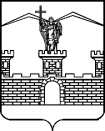 АДМИНИСТРАЦИЯ ЛАБИНСКОГО ГОРОДСКОГО ПОСЕЛЕНИЯЛАБИНСКОГО РАЙОНАП О С Т А Н О В Л Е Н И Еот 04.12.2018							                                         № 1287г.ЛабинскО внесении изменения в постановление администрации Лабинского городского поселения Лабинского района от 25 октября 2017 года № 1365 «Об утверждении муниципальной программы Лабинского городского поселения Лабинского района «Формирование современной городской среды на 2018-2022 годы»В соответствии со статьей 179.3 Бюджетного кодекса Российской Федерации, постановлением администрации Лабинского городского поселения Лабинского района от 19 ноября 2018 года № 1218 «Об утверждении Порядка принятия решения о разработке, формировании, реализации и оценки эффективности реализации муниципальных программ Лабинского городского поселения Лабинского района», п о с т а н о в л я ю:1.	Внести изменение в постановление администрации Лабинского городского поселения Лабинского района от 25 октября 2017 года № 1365                   «Об утверждении муниципальной программы Лабинского городского поселения Лабинского района «Формирование современной городской среды                                      на 2018-2022 годы», изложив приложение к постановлению в новой редакции (прилагается).2.	Признать утратившим силу постановление администрации Лабинского городского поселения Лабинского района от 24 октября 2018 года № 1128                           «О внесении изменения в постановление администрации Лабинского городского поселения Лабинского района от 25 октября 2017 года № 1365 «Об утверждении муниципальной программы Лабинского городского поселения Лабинского района «Формирование современной городской среды на 2018-2022 годы».3.	Отделу делопроизводства администрации (Переходько) настоящее постановление разместить на официальном сайте администрации Лабинского городского поселения Лабинского района http://www.labinsk-city.ru в информационно-телекоммуникационной сети «Интернет».4.	Контроль за выполнением настоящего постановления возложить на заместителя главы администрации Лабинского городского поселения Лабинского района (вопросы экономики и финансов) П.В. Манакова.5.	Постановление вступает в силу со дня подписания.Глава администрацииЛабинского городского поселения					         А.Н. КургановПРИЛОЖЕНИЕк постановлению администрацииЛабинского городского поселенияЛабинского районаот 04.12.2018 № 1287«ПРИЛОЖЕНИЕУТВЕРЖДЕНАпостановлением администрацииЛабинского городского поселенияЛабинского районаот 25.10.2017 № 1365МУНИЦИПАЛЬНАЯ ПРОГРАММА«Формирование современной городской среды на 2018-2022 годы»ПАСПОРТмуниципальной программы «Формирование современной городской среды на 2018-2022 годы»1. Характеристика текущего состояния соответствующей сферы социально-экономического развития Лабинского городского поселения, содержание проблемы, анализ причин ее возникновения, обоснование необходимости ее решения программными методами1.1.	Характеристика благоустройства дворовых территорий.1.1.1.	Согласно результатам инвентаризации (приложение № 6 к муниципальный программе), благоустройство дворов жилищного фонда на сегодняшний день в целом в Лабинском городском поселении Лабинского района полностью или частично не отвечает нормативным требованиям.Пришло в негодность асфальтовое покрытие внутриквартальных проездов и тротуаров. Асфальтобетонное покрытие придомовых территорий имеет высокий физический износ.Недостаточно производились работы во дворах по уходу                                      за зелеными насаждениями, восстановлению газонов, удалению                           старых и больных деревьев, не осуществлялась посадка деревьев и кустарников. Зеленые насаждения на дворовых территориях представлены, в основном, зрелыми или перестойными деревьями, на газонах не устроены цветники.В ряде дворов отсутствует освещение придомовых территорий, необходимый набор малых форм и обустроенных площадок.                                 Наличие на придомовых территориях сгоревших и разрушенных хозяйственных строений создает угрозу жизни и                                                 здоровью граждан. Отсутствуют специально обустроенные                                     стоянки для автомобилей, что приводит к их хаотичной                                     парковке.Надлежащее состояние придомовых территорий является важным фактором при формировании благоприятной экологической и эстетической городской среды.Проблемы восстановления и ремонта асфальтового покрытия дворов, озеленения, освещения дворовых территорий на сегодня весьма                          актуальны и не решены в полном объеме в связи с недостаточным финансированием отрасли.Принимаемые в последнее время меры по частичному благоустройству дворовых территорий не приводят к должному результату, поскольку не основаны на последовательном подходе к решению проблемы и не позволяют консолидировать денежные средства для достижения поставленной                        цели.К благоустройству дворовых и внутриквартальных территорий необходим последовательный комплексный подход, который                       предполагает использование программно-целевых методов,                      обеспечивающих увязку реализации мероприятий по срокам, ресурсам, исполнителям, а так же с учетом синхронизации  выполнения работ  в рамках реализации данной муниципальной программы с другими программами (приложение № 7 к муниципальный программе).1.1.2.	Основным методом решения проблемы должно стать благоустройство дворовых территорий, которое представляет из себя совокупность мероприятий, направленных на создание и поддержание функционально, экологически и эстетически организованной городской среды, улучшение содержания и безопасности дворовых территорий и территорий кварталов.Реализация Программы позволит создать благоприятные условия                     среды обитания, повысить комфортность проживания населения города, увеличить площадь озеленения территорий, обеспечить более эффективную эксплуатацию жилых домов, улучшить условия для отдыха и занятий                          спортом, обеспечить физическую, пространственную и информационную доступность зданий, сооружений, дворовых территорий для инвалидов и других маломобильных групп населения (приложение № 1 к муниципальный программе).1.1.3.	Для поддержания дворовых территорий в технически                      исправном состоянии и приведения их в соответствие с современными требованиями комфортности предусматривается целенаправленная работа, исходя из:1.1.3.1.	Минимального перечня работ:ремонт дворовых проездов;обеспечение освещения дворовых территорий;установка, замена скамеек, урн для мусора.1.1.3.2.	Дополнительного перечня работ:оборудование детских и (или) спортивных площадок; устройство, оборудование автомобильных парковок; высадка зеленых насаждений в виде деревьев и многолетних кустарников;устройство, реконструкция, ремонт тротуаров; разработка смет, дизайн-проектов;иные виды работ.1.1.4.	Ориентировочная нормативная стоимость (единичные расценки) работ по благоустройству дворовых территорий, входящих в состав минимального перечня таких работ, указана в приложении № 2 к муниципальный программе. Адресный перечень дворовых территорий формируется согласно предложениям заинтересованных лиц с учетом проведенной инвентаризации и корректируется по факту выделенного объема бюджетного финансирования (приведен в приложении № 3 к муниципальной программе).1.2.	Финансовое и (или) трудовое участие по выполнению работ по благоустройству дворовой территории.Форму и минимальную долю финансового и (или) трудового участия граждан, заинтересованных лиц, организаций в выполнении минимального и дополнительного перечней работ по благоустройству дворовых территорий многоквартирных домов определяет Лабинское городское поселение Лабинского района.При реализации работ минимального и дополнительного перечня вида работ по благоустройству дворовых территорий обязательно наличие трудового участия собственников помещений в многоквартирных домах, собственников иных зданий и сооружений, расположенных в границах дворовой территории, подлежащей благоустройству.Трудовое участие - выполнение жителями неоплачиваемых работ, не требующих специальной квалификации (подготовка объекта (дворовой территории) к началу работ (земляные работы, снятие старого оборудования, уборка мусора), и другие работы (покраска оборудования, озеленение территории посадка деревьев, охрана объекта), которое измеряется в человеко-часах, а также предоставление строительных материалов, техники и так далее.Доля трудового участия заинтересованных лиц в реализации мероприятий по благоустройству дворовых территорий по минимальному и (или) дополнительному перечню определяется на общем собрании собственников помещений, которое проводится в соответствии с требованиями статей 44-48 Жилищного кодекса Российской Федерации.Собственники отдельно стоящих зданий, сооружений, расположенных в пределах дворовой территории, подлежащей благоустройству, определяют долю трудового участия путем принятия самостоятельного решения.Трудовое участие собственников помещений в многоквартирных домах, собственников иных зданий и сооружений, расположенных в границах дворовой территории, подлежащей благоустройству, в реализации мероприятий по благоустройству дворовых территорий в рамках минимального, дополнительного перечней по благоустройству осуществляется, в том числе в форме субботника.Организация трудового участия осуществляется заинтересованными лицами в соответствии с решением общего собрания собственников              помещений в многоквартирном доме, дворовая территория которого                  подлежит благоустройству, оформленного соответствующим                        протоколом общего собрания собственников помещений в многоквартирном доме.В качестве документов (материалов), подтверждающих трудовое участие, могут быть представлены отчет председателей территориального общественного самоуправления о выполнении работ, включающий информацию о проведении мероприятии с трудовым участием граждан, отчет совета многоквартирного дома, лица, управляющего многоквартирным домом о проведении мероприятия с трудовым участием граждан. При этом рекомендуется в качестве приложения к такому отчету граждан, фото-, видеоматериалы, подтверждающие проведение мероприятия с трудовым участием граждан, и размещать указанные материалы в средствах массовой информации, социальных сетях, информационно-телекоммуникационной сети Интернет.1.3.	Характеристика сферы благоустройства общественных                территории.1.3.1.	Внешний облик города, его эстетический вид во многом                      зависят от степени благоустроенности территории, от площади                    озеленения.Благоустройство - комплекс мероприятий по содержанию объектов благоустройства (в том числе зеленых насаждений), направленных                                на создание благоприятных условий жизни, трудовой деятельности и досуга населения.Озелененные территории вместе с насаждениями и цветниками                    создают образ города, формируют благоприятную и комфортную                     городскую среду для жителей и гостей города, выполняют рекреационные и санитарно-защитные функции. Они являются составной частью                        природного богатства города и важным условием его инвестиционной привлекательности.1.3.2.	Для обеспечения благоустройства общественных территорий целесообразно проведение следующих мероприятий:озеленение, уход за зелеными насаждениями;оборудование малыми архитектурными формами, фонтанами, иными некапитальными объектами;устройство пешеходных дорожек;освещение территорий, в том числе декоративное;обустройство площадок для отдыха, детских, спортивных                      площадок;установка скамеек и урн, контейнеров для сбора мусора;оформление цветников.Выполнение всего комплекса работ, предусмотренных Программой, создаст комфортные условия для отдыха населения и занятий спортом, повысит уровень благоустроенности и придаст привлекательности объектам общественного назначения.1.3.3.	Адресный перечень общественных территорий формируется согласно предложениям заинтересованных лиц с учетом проведенной инвентаризации и корректируется ежегодно по факту выделенного объема бюджетного финансирования.1.3.4.	Адресный перечень общественных территорий приведен в приложении № 4 к муниципальной программе.1.3.5.	Адресный перечень объектов недвижимого имущества                       (включая объекты незавершенного строительства) и земельных                          участков, находящихся в собственности (пользования) юридических                            лиц и индивидуальных предпринимателей, которые подлежат                     благоустройству формируется согласно  предложениям заинтересованных                   лиц с учетом проведенной инвентаризации и корректируется ежегодно по факту заключения соглашений на благоустройство объектов недвижимого имущества (включая объекты незавершенного строительства) и земельных участков.1.3.6.	Адресный перечень объектов недвижимого имущества (включая объекты незавершенного строительства) и земельных участков приведен в приложении № 5 к муниципальной программе.К благоустройству дворовых и общественных территорий                       необходим последовательный комплексный подход, рассчитанный на среднесрочный период, который предполагает использование                         программно-целевых методов, обеспечивающих увязку реализации мероприятий по срокам, ресурсам и исполнителям.Применение программно-целевого метода позволит обеспечить системный подход к решению существующих проблем в сфере благоустройства, а также повысить эффективность и результативность расходования бюджетных средств.Применение программного метода позволит поэтапно осуществлять комплексное благоустройство дворовых и общественных территории с учетом мнения граждан, а именно: 						повысит уровень планирования и реализации мероприятий по благоустройству (сделает их современными, эффективными, оптимальными, открытыми, востребованными гражданами); 						запустит реализацию механизма поддержки мероприятий по благоустройству, инициированных гражданами; 						запустит механизм финансового и трудового участия граждан и организаций в реализации мероприятий по благоустройству. 				Таким образом, комплексный подход к реализации мероприятий по благоустройству, отвечающих современным требованиям, позволит создать современную городскую комфортную среду для проживания граждан и пребывания отдыхающих, а также комфортное современное «общественное пространство». 										Определение перспектив благоустройства территории города позволит добиться сосредоточения средств на решение поставленных задач, а не расходовать средства на текущий ремонт отдельных элементов благоустройства. 		1.3.7.	В качестве факторов риска рассматриваются события,                         условия, тенденции, которые могут привести к изменению сроков                                      и (или) ожидаемых конечных результатов реализации государственной программы на которые ответственный исполнитель и участники муниципальной программы не могут оказать непосредственного                          влияния. 	Среди рисков реализации муниципальной программы необходимо выделить следующие:1.3.7.1.	 Риск финансового обеспечения, который связан с финансированием муниципальной программы в неполном объеме                                  как за счет бюджетных, так и внебюджетных источников. Учитывая формируемую практику программного бюджетирования в части                         обеспечения реализации муниципальной программы за счет средств                     бюджетов, а также предусмотренные муниципальной программой                                меры по созданию условий для привлечения средств внебюджетных источников, риск сбоев в реализации муниципальной программы                                      по причине недофинансирования можно считать умеренным.1.3.7.2.	 Риск ухудшения состояния экономики, который может                       привести к снижению бюджетных доходов, ухудшению динамики                         основных макроэкономических показателей, в том числе к повышению инфляции, снижению темпов экономического роста и доходов                           населения. Учитывая опыт последнего финансово-экономического                         кризиса, оказавшего существенное негативное влияние на динамику                     основных экономических показателей, такой риск для реализации муниципальной программы может быть качественно оценен как                        умеренный.1.3.7.3.	Отсутствие вовлеченности граждан в реализации общественных мероприятий, включая мероприятия по благоустройству дворовых                    территорий.Из всех вышеперечисленных рисков наибольшее отрицательное влияние на реализацию Программы может оказать риск ухудшения состояния экономики, которые содержат угрозу срыва реализации муниципальной программы.Управление рисками реализации Программы будет осуществляться                  путем координации деятельности всех участников Программы                                          и проведения информационно-разъяснительной работы с населением                    города.2. Основные цели, задачи, сроки и этапы реализации муниципальной Программы, а также прогноз конечных результатов муниципальной программы, характеризующих целевое состояние (изменение состояния) (целевые показатели)Целями Программы является создание условий для комфортного проживания и безопасного движения граждан по дворовым территориям многоквартирных домов, благоустройство территории общего                        пользования.Для достижения поставленных целей необходимо решить задачу повышения уровня благоустройства дворовых территорий многоквартирных домов, повышения уровня благоустройства территорий общего                      пользования.Реализация целей и задач комплексного благоустройства дворовых территорий и территорий общего пользования будет осуществляться                               за счет выполнения системы мероприятий по основным направлениям Программы.Срок реализации Программы: 2018-2022 год.СИСТЕМА ЦЕЛЕВЫХ ПОКАЗАТЕЛЕЙ ПРОГРАММЫ3. Система программных мероприятийВ Программу подлежат включению дворовые территории исходя из даты представления предложений заинтересованных лиц при условии их соответствия установленным требованиям, оформленным в соответствии с требованиями действующего законодательства и в пределах лимитов бюджетных ассигнований, предусмотренных муниципальной программой.Благоустройство территории города в части выполнения работ на дворовых территориях осуществляется на основании дизайн-проектов на каждую дворовую территорию, включенную в Программу..4.	Финансовое обеспечение ПрограммыИсточниками финансирования Программы являются средства федерального, краевого и местных бюджетов, а также внебюджетных источников. Общий объем финансового обеспечения реализации Программы в 2018-2022 годах составляет 32416,8 тыс. рублей (в текущих ценах) за счет всех источников финансирования, в том числе:за счет средств федерального бюджета – 16774,1 тыс. рублей; за счет средств краевого бюджета – 5297,1 тыс. рублей;за счет средств местных бюджетов – 10345,6 тыс. рублей;Объем финансирования Программы подлежит ежегодному уточнению.5. Механизм реализации, управление Программой и контроль за ходом ее реализации с указанием порядка координации и взаимодействия муниципальных заказчиков, заказчиков-координаторов и исполнителей Программы5.1.	Механизм реализации Программы основан: на скоординированных по срокам и направлениям действия исполнителей и участников программных мероприятий по достижению намеченных целей; на формировании правовой среды, обеспечивающей выполнение мероприятий; на создании местной информационной поддержки. 5.2.	В целях включения дворовой территории и территории общего пользования в Программу заинтересованное лицо направляет предложения об участии в Программе в сроки представления, рассмотрения и оценки предложений о включении дворовой территории в Программу в соответствии с муниципальным нормативно-правовым актом. 5.3.	Рассмотрение и оценка предложений заинтересованных лиц о включении дворовой территории и территории общего пользования в Программу осуществляется общественной комиссией, порядок работы и состав которой утверждается нормативным правовым актом администрации Лабинского городского поселения. Участие граждан, организаций в процессе обсуждения проекта Программы, отбора дворовых территорий, муниципальных территорий общего пользования для включения в Программу обеспечивается в следующих форматах: совместное определение целей и задач по развитию дворовых территорий, муниципальных территорий общего пользования; определение основных видов активностей, функциональных зон и их взаимного расположения на выбранной муниципальной территории общего пользования; организация широкого общественного участия в выборе муниципальной территории общего пользования, приоритетных для благоустройства; обсуждение и выбор типа оборудования, некапитальных объектов, малых архитектурных форм, стилевого решения, материалов дворовой территории, муниципальной территории общего пользования; консультации в выборе типов покрытий, с учетом функционального зонирования дворовой территории, муниципальной территории общего пользования; консультации по предполагаемым типам озеленения дворовой территории, муниципальной территории общего пользования; консультации по предполагаемым типам освещения и осветительного оборудования дворовой территории, муниципальной территории общего пользования; участие в разработке проекта благоустройства дворовой территории, муниципальной территории общего пользования, обсуждение решений со специалистами (применительно к дворовым территориям –с лицами, осуществляющими управление многоквартирными домами); согласование проектных решений с участниками процесса проектирования и будущими пользователями, включая местных жителей (взрослых и детей), предпринимателей, собственников соседних территорий и других заинтересованных сторон; осуществление общественного контроля. 5.4.	В целях организации разработки, обсуждения с заинтересованными лицами, утверждения дизайн-проектов благоустройства дворовой территории, включенной в Программу решением общего собрания собственников помещений в каждом многоквартирном доме, включенном в программу, создается рабочая группа. Рабочая группа осуществляет согласование дизайн-проекта благоустройства дворовой территории, участвует в контроле, в том числе промежуточном, приемке работ по благоустройству дворовой территории, готовит фото и видеоматериалы, отзывы о реализации проекта. 5.5.	При реализации проектов по благоустройству дворовых территорий, муниципальной территории общего пользования исполнители мероприятий Программы обеспечивают информирование граждан, организаций о планирующихся изменениях и возможности участия в этом процессе путем опубликования на официальном сайте органов местного самоуправления, СМИ информации о ходе реализации проекта, с публикацией фото, видео и текстовых отчетов.5.6.	Администрация Лабинского городского поселения Лабинского района осуществляет управление Программой и контролирует реализацию мероприятий.Отдел архитектуры, градостроительства и развития инфраструктуры администрации Лабинского городского поселения Лабинского района, как ответственный исполнитель Программы, осуществляет мониторинг ситуации и анализ эффективности выполняемой работы, готовит сводный отчет о выполнении мероприятий программы.   В целях обеспечения процесса мониторинга и анализа выполнения муниципальной программы отдел направляет отчет о ходе реализации программных мероприятий, а также о финансировании и освоении бюджетных средств, выделяемых на реализацию муниципальной программы, в управление экономического развития администрации Лабинского городского поселения Лабинского района.6. Методика оценки эффективности Программы.6.1.	Оценка эффективности муниципальной программы проводится отделом архитектуры, градостроительства и развития инфраструктуры, и осуществляется в целях оценки планируемого вклада результатов муниципальной программы в социально-экономическое развитие Лабинского городского поселения Лабинского района в соответствии с методикой, предусмотренной постановлением администрации Лабинского городского поселения Лабинского района от 15 апреля 2014 года № 359 «Об утверждении Порядка принятия решения о разработке муниципальных программ Лабинского городского поселения Лабинского района, их формирования и реализации, Порядка проведения и критериях оценки эффективности реализации Программ Лабинского городского поселения Лабинского района».6.2.	Ожидаемые результаты реализации программы: улучшение технического состояния дорожного покрытия дворовых территорий многоквартирных домов, проездов к дворовым территориям многоквартирных домов и территорий общего пользования, формирование благоприятной среды для проживания населения.Заместитель главы администрацииЛабинского городского поселения					            П.В. МанаковПРИЛОЖЕНИЕ № 1к муниципальной программе Лабинского городского поселения Лабинского района «Формирование современной городской среды на 2018-2022 годы»УСЛОВИЕо проведении мероприятий по благоустройству дворовых и общественных территорий с учетом необходимости обеспечения физической, пространственной и информационной доступности зданий, сооружений, дворовых и общественных территорий для инвалидов и других маломобильных групп населенияПри необходимости создания комфортных условий обеспечения доступности для маломобильных групп населения работы будут проведены в соответствии со статьей 15 Федерального закона № 181-ФЗ от 24 ноября                      1995 года «О социальной защите инвалидов в Российской Федерации и в соответствии со сводом правил № СП 59.13330.2012 «Доступность зданий и сооружений для маломобильных групп населения».Заместитель главы администрацииЛабинского городского поселения					           П.В. МанаковПРИЛОЖЕНИЕ № 2к муниципальной программе Лабинского городского поселения Лабинского района «Формирование современной городской средына 2018-2022 годы»ЕДИНИЧНЫЕ РАСЦЕНКИна ремонт дворовых проездов и пешеходных зон Минимальный перечень работ по благоустройству дворовых территорий многоквартирных домов, софинансируемых за счет средств краевого бюджета, входят следующие виды работ: ремонт дворовых проездов;обеспечение освещения дворовых территорий;установка, замена скамеек, урн для мусора.При этом данный перечень является исчерпывающим и не может быть расширен.Нормативная стоимость (единичные расценки) работ по благоустройству, входящих в состав минимального перечня работ приведена в соответствии с Таблицей № 1 к программе.Таблица № 1Дополнительный перечень работ по благоустройству дворовых территорий многоквартирных домов, софинансируемых за счет средств краевого бюджета, входят следующие виды работ:устройство, оборудование детских и (или) спортивных площадок;устройство, обустройство автомобильной парковки;устройство, реконструкция, ремонт тротуаров;установка металлического ограждения клумб и тротуаров;высадка зеленых насаждений в виде деревьев и многолетних кустарников;обрезка, спил деревьев, корчевка пней;устройство газонов (планировка, добавка растительного слоя, посев травы);устройство, оборудование площадок для сборки мусора;иные виды работ, определенные муниципальной программой.Ориентировочная стоимость (единичные расценки) работ по благоустройству, входящих в состав дополнительного перечня работ приведена в соответствии с Таблицей № 2 к программе:Таблица № 2Дополнительный перечень работ реализуется только при условии реализации работ, предусмотренных минимальным перечнем работ по благоустройству.Адресный перечень дворовых территорий многоквартирных                        домов, нуждающихся в благоустройстве и подлежащий благоустройству в 2018-2022 годах указан в приложении № 4 муниципальной программе. Заместитель главы администрацииЛабинского городского поселения					           П.В. МанаковПРИЛОЖЕНИЕ № 3к муниципальной программе Лабинского городского поселения Лабинского района «Формирование современной городской средына 2018-2022 годы»АДРЕСНЫЙ ПЕРЕЧЕНЬдворовых территорий многоквартирных домов*Заместитель главы администрацииЛабинского городского поселения					            П.В. МанаковПРИЛОЖЕНИЕ № 4к муниципальной программе Лабинского городского поселения Лабинского района «Формирование современной городской средына 2018-2022 годы»АДРЕСНЫЙ ПЕРЕЧЕНЬобщественных территорийЗаместитель главы администрацииЛабинского городского поселения					           П.В. МанаковПРИЛОЖЕНИЕ № 5к муниципальной программе Лабинского городского поселения Лабинского района «Формирование современной городской средына 2018-2022 годы»АДРЕСНЫЙ ПЕРЕЧЕНЬобъектов недвижимого имущества (включая объекты незавершенного строительства) и земельных участков, находящихся в собственности (пользования) юридических лиц и индивидуальных предпринимателей, которые подлежат благоустройству не позднее 2020 года *В настоящее время данные объекты отсутствуют, при возникновении, таблица подлежит корректировкеЗаместитель главы администрацииЛабинского городского поселения					           П.В. МанаковПРИЛОЖЕНИЕ № 6к муниципальной программе Лабинского городского поселения Лабинского района «Формирование современной городской средына 2018-2022 годы»МЕРОПРИЯТИЯпо инвентаризации уровня благоустройства территорий индивидуальной жилой застройкиЗаместитель главы администрацииЛабинского городского поселения					           П.В. МанаковПРИЛОЖЕНИЕ № 7к муниципальной программе Лабинского городского поселения Лабинского района «Формирование современной городской средына 2018-2022 годы»СИНХРОНИЗАЦИЯвыполнения работ в рамках реализации данной муниципальной программы с другими программамиНа данный момент при реализации на территории Лабинского городского поселения Лабинского района муниципальной программы «Формирование современной городской среды на 2018-2022 годы» синхронизация мероприятий по благоустройству с другими мероприятиями отсутствует.Начиная с 2019 года планируется вступление в следующие программы:по капитальному ремонту и ремонту дорог общего пользования местного значения;по улучшению энергоэффективности сетей теплоснабжения и уличного освещения.По итогам заключения соглашений будет проведена проработка вопросов синхронизации работ по ремонту и модернизации инженерных сетей и иных объектов, расположенных на соответствующих территориях с работами по благоустройству в рамках Лабинского городского поселения Лабинского района  «Формирование современной городской среды на 2018-2022 годы».»Заместитель главы администрацииЛабинского городского поселения					           П.В. МанаковНаименование программы                                      - муниципальная программа Лабинского городского поселения Лабинского района «Формирование современной городской среды» на 2018-2022 годы (далее - Программа);Инициатор разработки проекта Программы                      - отдел архитектуры, градостроительства и развития инфраструктуры администрации Лабинского городского поселения Лабинского района;Заказчик-координатор- администрация Лабинского городского поселения Лабинского района;Муниципальные заказчики                                     - администрация Лабинского городского поселения Лабинского района;Разработчик Программы                                       - отдел архитектуры, градостроительства и развития инфраструктуры администрации Лабинского городского поселения Лабинского района;Цели и Программы                                           - создание условий для комфортного проживания и безопасного движения граждан по дворовым территориям многоквартирных домов;- благоустройство территории общего пользования;Задачи Программы                                            - повышение уровня благоустройства дворовых территорий многоквартирных домов;- повышение уровня благоустройства территорий общего пользования;Сроки и этапы реализации программы                          - 2018-2022 годы, выделение этапов не предусмотрено;Структура Программы, перечень подпрограмм, основных  направлений                  - подпрограммы не предусмотрены;Исполнители Программы                                       - отдел архитектуры, градостроительства и развития инфраструктуры администрации; отдел ЖКХ и благоустройства администрации; Объемы и источники финансирования Программы - общий объем финансирования муниципальной программы составляет 32416,8  тыс. рублей,в том числе по годам:                                                                                                       2018 год – 0,0 рублей;                                                                    2019 год – 23301,7 тыс. рублей; 2020 год – 2567,7 тыс. рублей;                                                               2021 год – 3273,7 тыс. рублей;                                                             2022 год – 3273,7 тыс. рублей;                                                                                                                                                - в том числе: за счет средств федерального бюджета 16774,1 тыс. рублей, 2018 год – 0,0 тыс. рублей;                                                                   2019 год – 16774,1 тыс. рублей;                                                                    2020 год – 0,0 тыс. рублей;                                                              2021 год – 0,0 тыс. рублей;                                                             2022 год – 0,0 тыс. рублей;                                                                                                                                                - за счет средств краевого бюджета                                   5297,1 тыс. рублей,                                                                                                        2018 год – 0,0 тыс. рублей;                                                                   2019 год – 5297,1 тыс. рублей;                                                                    2020 год – 0,0 тыс. рублей;                                                              2021 год – 0,0 тыс. рублей;                                                             2022 год – 0,0 тыс. рублей;                                                                                                                                                                                                                                                                                                - за счет средств местного бюджета 10345,6 тыс. рублей:2018 год – 0,0 тыс. рублей;2019 год – 1230,5 тыс. рублей; 2020 год – 2567,7тыс. рублей;                                                               2021 год – 3 273,7 тыс. рублей;                                                             2022 год – 3 273,7 тыс. рублей;                                                                                                                                                Контроль за исполнением Программы       - контроль за выполнением Программы осуществляет администрация Лабинского городского поселения Лабинского района.№ 
п/пНаименование целевых показателейЕди-ница изме-ренияБазовое значение показателя(на началореализа-цииПрог-рамм)Значения целевых показателей, предусмотренных ПрограммойЗначения целевых показателей, предусмотренных ПрограммойЗначения целевых показателей, предусмотренных ПрограммойЗначения целевых показателей, предусмотренных ПрограммойЗначения целевых показателей, предусмотренных Программой№ 
п/пНаименование целевых показателейЕди-ница изме-ренияБазовое значение показателя(на началореализа-цииПрог-рамм)2018 год  
2019 год2020 год2021год2022 год 1234567891. Благоустройство дворовых территорий многоквартирных домов1. Благоустройство дворовых территорий многоквартирных домов1. Благоустройство дворовых территорий многоквартирных домов1. Благоустройство дворовых территорий многоквартирных домов1. Благоустройство дворовых территорий многоквартирных домов1. Благоустройство дворовых территорий многоквартирных домов1. Благоустройство дворовых территорий многоквартирных домов1. Благоустройство дворовых территорий многоквартирных домов1. Благоустройство дворовых территорий многоквартирных домов1Количество благоустроен-ных дворовых территорийЕд.1-11111122. Благоустройство муниципальных территорий общего пользования2. Благоустройство муниципальных территорий общего пользования2. Благоустройство муниципальных территорий общего пользования2. Благоустройство муниципальных территорий общего пользования2. Благоустройство муниципальных территорий общего пользования2. Благоустройство муниципальных территорий общего пользования2. Благоустройство муниципальных территорий общего пользования2. Благоустройство муниципальных территорий общего пользования2. Благоустройство муниципальных территорий общего пользования1Количество благоустроен-ных муниципаль-ных территорий общего пользованияЕд.1-1111№п/пНаименованиемероприятияМуници-пальный заказчик, исполнительСроки выпол-ненияИсточники 
финансиро-
ванияОбъем финансирования,тыс. рублейОбъем финансирования,тыс. рублейОбъем финансирования,тыс. рублейОбъем финансирования,тыс. рублейОбъем финансирования,тыс. рублейОбъем финансирования,тыс. рублей№п/пНаименованиемероприятияМуници-пальный заказчик, исполнительСроки выпол-ненияИсточники 
финансиро-
ваниявсего201820192020202120221234567891011Благоустройство общественных территорийБлагоустройство общественных территорийБлагоустройство общественных территорийБлагоустройство общественных территорийБлагоустройство общественных территорийБлагоустройство общественных территорийБлагоустройство общественных территорийБлагоустройство общественных территорийБлагоустройство общественных территорийБлагоустройство общественных территорийБлагоустройство общественных территорий1Благоустройство общественных территорииАдминист-рация Лабинского городского поселения2018-2022 Местный бюджет3138,80571,2385,21091,21091,21Благоустройство общественных территорииАдминист-рация Лабинского городского поселения2018-2022 Краевой бюджет2132,502132,50001Благоустройство общественных территорииАдминист-рация Лабинского городского поселения2018-2022 Федеральный бюджет6752,806752,80001.1Благоустройство территории общего пользования: сквер по ул. Красная,д. 21  в г. Лабинске, Лабинского района, Краснодарского края. (1 этап)Админист-рация Лабинского городского поселения2019Местный бюджет571,20571,20001.1Благоустройство территории общего пользования: сквер по ул. Красная,д. 21  в г. Лабинске, Лабинского района, Краснодарского края. (1 этап)Админист-рация Лабинского городского поселения2019Краевой бюджет2132,502132,50001.1Благоустройство территории общего пользования: сквер по ул. Красная,д. 21  в г. Лабинске, Лабинского района, Краснодарского края. (1 этап)Админист-рация Лабинского городского поселения2019Федеральный бюджет6752,806752,80001.1Благоустройство территории общего пользования: сквер по ул. Красная, д. 21 в г. Лабинске, Лабинского района, Краснодарского края. (2 этап)Админист-рация Лабинского городского поселения2020Местный бюджет385,200385,2001.1Благоустройство территории общего пользования: сквер по ул. Красная, д. 21 в г. Лабинске, Лабинского района, Краснодарского края. (2 этап)Админист-рация Лабинского городского поселения2020Краевой бюджет0000001.1Благоустройство территории общего пользования: сквер по ул. Красная, д. 21 в г. Лабинске, Лабинского района, Краснодарского края. (2 этап)Админист-рация Лабинского городского поселения2020Федеральный бюджет000000Благоустройство территорий многоквартирных домовБлагоустройство территорий многоквартирных домовБлагоустройство территорий многоквартирных домовБлагоустройство территорий многоквартирных домовБлагоустройство территорий многоквартирных домовБлагоустройство территорий многоквартирных домовБлагоустройство территорий многоквартирных домовБлагоустройство территорий многоквартирных домовБлагоустройство территорий многоквартирных домовБлагоустройство территорий многоквартирных домовБлагоустройство территорий многоквартирных домов2Благоустройство территорий многоквартирных домовАдминист-рация Лабинского городского поселения2018-2022Местный бюджет7206,80659,32182,52182,52182,52Благоустройство территорий многоквартирных домовАдминист-рация Лабинского городского поселения2018-2022Краевой бюджет3164,603164,62Благоустройство территорий многоквартирных домовАдминист-рация Лабинского городского поселения2018-2022Федеральный бюджет10021,3010021,30002.1Благоустройство дворовой территории многоквартирных жилых домов, расположенных по адресу:                    ул. Шервашидзе,№ 99 2/б, № 99/3,                 ул. Революционная  № 374А, № 374/Б,     ул. Победы, №476, № 478, № 480, № 482  в г. Лабинске, Лабинского района, Краснодарского краяАдминист-рация Лабинского городского поселения2019 Местный бюджет939,4659,32.1Благоустройство дворовой территории многоквартирных жилых домов, расположенных по адресу:                    ул. Шервашидзе,№ 99 2/б, № 99/3,                 ул. Революционная  № 374А, № 374/Б,     ул. Победы, №476, № 478, № 480, № 482  в г. Лабинске, Лабинского района, Краснодарского краяАдминист-рация Лабинского городского поселения2019 Краевой бюджет4283,53164,62.1Благоустройство дворовой территории многоквартирных жилых домов, расположенных по адресу:                    ул. Шервашидзе,№ 99 2/б, № 99/3,                 ул. Революционная  № 374А, № 374/Б,     ул. Победы, №476, № 478, № 480, № 482  в г. Лабинске, Лабинского района, Краснодарского краяАдминист-рация Лабинского городского поселения2019 Федеральный бюджет13564,410021,3Итого32416,8023301,72567,73273,73273,7№Наименование норматива финансовых затрат на благоустройство, входящих в состав минимального перечня работЕдиница измеренияНормативы финансовых затрат на 1 единицу измерения, с учетом НДС (руб.)12341Стоимость ремонта асфальтобетонного покрытия дорог и проездовм²792,152Стоимость установки скамьи 1 шт.11401,263Стоимость установки урны1 шт.925,004Стоимость установки светильника (без стоимости опоры)1 шт.7481,67№ п/пНаименование норматива финансовых затратЕдиница измеренияОриентировочная стоимость финансовых затрат на 1 единицу измерения, с учетом НДС (руб.)12341Стоимость устройства тротуара с асфальтобетонным покрытиемм²983,092Стоимость ремонта плиточного покрытия тротуарам²1608,223Стоимость ремонта ливневой канализациим.п.748,004Стоимость установки дачного комплекса1 шт.21853,845Стоимость подвески провода изолированного самонесущего1 п.м.179,006Стоимость установки пешеходного ограждения1 секция3200,007Стоимость пешеходного ограждения 1 секция4000,008Стоимость установки оборудования детских и спортивных площадок:9Качели малые одноместные шт.20500,0010Качели малые двухместные шт.29850,0011Карусель шестиместная шт.34000,0012Гимнастический комплекс с баскетбольным щитом шт.54750,0013Спортивный комплекс шт.81100,0014Детский игровой комплекс для улицы «Теремок» шт.102000,0015Яхта (детский городок) шт.1370000,0016Уличный тренажер «Маятник» шт.30050,0017Уличный тренажер «Наездник» шт.29400,0018Уличный тренажер «Жим от груди» шт.32700,00№ п/пНаименование дворовой территорииНаименование дворовой территорииНаименование дворовой территорииГод выполнения1.Дворовая территория, расположенная по адресу:Дворовая территория, расположенная по адресу:Дворовая территория, расположенная по адресу:2019Лабинский район, г. Лабинск, ул.Революционная, д. 374 - АЛабинский район, г. Лабинск, ул.Революционная, д. 374 - БЛабинский район, г. Лабинск,  ул.Победы, д. 476Лабинский район, г. Лабинск,  ул.Победы, д. 478Лабинский район, г. Лабинск,ул.Победы, д. 480Лабинский район, г. Лабинск,  ул.Победы, д. 482Лабинский район, г. Лабинск, ул.Шервашидзе, д. 99 2/бЛабинский район, г. Лабинск, ул.Шервашидзе, д. 99/32.Дворовая территория, расположенная по адресу:Дворовая территория, расположенная по адресу:Дворовая территория, расположенная по адресу:2020Лабинский район, г. Лабинск, ул.Турчанинова, д. 188Лабинский район, г. Лабинск, ул.Турчанинова, д. 190Лабинский район, г. Лабинск,  ул.Турчанинова, д. 192Лабинский район, г. Лабинск, ул.Турчанинова, д. 194Лабинский район, г. Лабинск, ул.Делегатская, д. 11/13.Дворовая территория, расположенная по адресу:Дворовая территория, расположенная по адресу:Дворовая территория, расположенная по адресу:2020Лабинский район, г. Лабинск, ул.Вознесенская, д. 44Лабинский район, г. Лабинск, ул.Вознесенская, д. 464.Дворовая территория, расположенная по адресу:Дворовая территория, расположенная по адресу:Дворовая территория, расположенная по адресу:2020Лабинский район, г. Лабинск, ул.Глущенко, д. 15.Дворовая территория, расположенная по адресу:Дворовая территория, расположенная по адресу:Дворовая территория, расположенная по адресу:2020Лабинский район, г. Лабинск,ул.Горького, д. 75 - в6.Дворовая территория, расположенная по адресу:Дворовая территория, расположенная по адресу:Дворовая территория, расположенная по адресу:2020Лабинский район, г. Лабинск, ул.Демьяна Бедного, д. 107Лабинский район, г. Лабинск,ул.Демьяна Бедного, д. 109Лабинский район, г. Лабинск,  ул.Демьяна Бедного, д. 1157.Дворовая территория, расположенная по адресу:Дворовая территория, расположенная по адресу:Дворовая территория, расположенная по адресу:2020Лабинский район, г. Лабинск,  ул.Демьяна Бедного, д. 119Лабинский район, г. Лабинск,ул.Демьяна Бедного, д. 123Лабинский район, г. Лабинск, ул.Богдана Хмельницкого, д. 116/18.Дворовая территория, расположенная по адресу:Дворовая территория, расположенная по адресу:Дворовая территория, расположенная по адресу:2020Лабинский район, г. Лабинск,  ул.Декабристов, д. 849.Дворовая территория, расположенная по адресу:Дворовая территория, расположенная по адресу:Дворовая территория, расположенная по адресу:2020Лабинский район, г. Лабинск,  ул.Делегатская, д. 1610.Дворовая территория, расположенная по адресу:Дворовая территория, расположенная по адресу:Дворовая территория, расположенная по адресу:2020Лабинский район, г. Лабинск, ул.Достоевского, д. 5311.Дворовая территория, расположенная по адресу:Дворовая территория, расположенная по адресу:Дворовая территория, расположенная по адресу:2020Лабинский район, г. Лабинск, ул.Дом Железнодорожный, д. 6Лабинский район, г. Лабинск,  ул.Дом Железнодорожный, д. 7Лабинский район, г. Лабинск,  ул.Железнодорожная, д. 12/1, лит.АЛабинский район, г. Лабинск, ул.Железнодорожная, д. 12/1, лит.Б12.Дворовая территория, расположенная по адресу:Дворовая территория, расположенная по адресу:Дворовая территория, расположенная по адресу:2020Лабинский район,  г. Лабинскул.Заводская, д. 2Лабинский район, г. Лабинскул.Заводская, д. 413.Дворовая территория, расположенная по адресу:Дворовая территория, расположенная по адресу:Дворовая территория, расположенная по адресу:2021Лабинский район, г. Лабинск,  ул.Заводская, д. 1114.Дворовая территория, расположенная по адресу:Дворовая территория, расположенная по адресу:Дворовая территория, расположенная по адресу:2021Лабинский район, г. Лабинск,  ул.Карла Маркса, д. 3715.Дворовая территория, расположенная по адресу:Дворовая территория, расположенная по адресу:Дворовая территория, расположенная по адресу:2021Лабинский район, г. Лабинск,  ул.Калинина, д. 8116.Дворовая территория, расположенная по адресу:Дворовая территория, расположенная по адресу:Дворовая территория, расположенная по адресу:2021Лабинский район, г. Лабинск, ул.Калинина, д. 116Лабинский район, г. Лабинск, ул.Калинина, д. 118Лабинский район, г. Лабинск,  ул.Пионерская, д. 3417.Дворовая территория, расположенная по адресу:Дворовая территория, расположенная по адресу:Дворовая территория, расположенная по адресу:2021Лабинский район, г. Лабинск, ул.Калинина, д. 17618.Дворовая территория, расположенная по адресу:Дворовая территория, расположенная по адресу:Дворовая территория, расположенная по адресу:2021Лабинский район, г. Лабинск, ул.Калинина, д. 305Лабинский район, г. Лабинск, ул.Калинина, д. 305/1Лабинский район, г. Лабинск, ул.Калинина, д. 305/2Лабинский район, г. Лабинск, ул.Калинина, д. 305/319.Дворовая территория, расположенная по адресу:Дворовая территория, расположенная по адресу:Дворовая территория, расположенная по адресу:2021Лабинский район, г. Лабинск, ул.Карла Маркса, д. 131Лабинский район, г. Лабинск, ул.Карла Маркса, д. 13320.Дворовая территория, расположенная по адресу:Дворовая территория, расположенная по адресу:Дворовая территория, расположенная по адресу:2021Лабинский район, г. Лабинск, ул.Кирова, д. 1021Дворовая территория, расположенная по адресу:Дворовая территория, расположенная по адресу:Дворовая территория, расположенная по адресу:2021Лабинский район, г. Лабинск, ул.Кирова, д. 1122.Дворовая территория, расположенная по адресу:Дворовая территория, расположенная по адресу:Дворовая территория, расположенная по адресу:2021Лабинский район, г. Лабинск, пр.Колхозный, д. 26Лабинский район, г. Лабинск, пр.Колхозный, д. 2823.Дворовая территория, расположенная по адресу:Дворовая территория, расположенная по адресу:Дворовая территория, расположенная по адресу:2021Лабинский район, г. Лабинск, ул.Константинова, д. 1724.Дворовая территория, расположенная по адресу:Дворовая территория, расположенная по адресу:Дворовая территория, расположенная по адресу:2022Лабинский район, г. Лабинск,  ул.Константинова, д. 50Лабинский район, г. Лабинск, ул.Константинова, д. 65Лабинский район, г. Лабинск,  ул.Константинова, д. 6825Дворовая территория, расположенная по адресу:Дворовая территория, расположенная по адресу:Дворовая территория, расположенная по адресу:2022Лабинский район, г. Лабинск, пр.Котовского, д. 4Лабинский район, г. Лабинск, пр.Котовского, д. 11Лабинский район, г. Лабинск,ул.Котовского, д. 28Лабинский район, г. Лабинск, ул.Котовского, д. 31/126Дворовая территория, расположенная по адресу:Дворовая территория, расположенная по адресу:Дворовая территория, расположенная по адресу:2022Лабинский район, г. Лабинск, ул.Красная, д. 3Лабинский район, г. Лабинск, пр.Красина, д. 927.Дворовая территория, расположенная по адресу:Дворовая территория, расположенная по адресу:Дворовая территория, расположенная по адресу:2022Лабинский район, г. Лабинск, ул.Красная, д. 4928.Дворовая территория, расположенная по адресу:Дворовая территория, расположенная по адресу:Дворовая территория, расположенная по адресу:2022Лабинский район, г. Лабинск, ул.Красная, д. 12529.Дворовая территория, расположенная по адресу:Дворовая территория, расположенная по адресу:Дворовая территория, расположенная по адресу:2022Лабинский район, г. Лабинск, ул.Красная, д. 388Лабинский район, г. Лабинск, ул.Красная, д. 390Лабинский район, г. Лабинск, ул.Красная, д. 392Лабинский район, г. Лабинск, ул.Красная, д. 398Лабинский район, г. Лабинск, ул.Красная, д. 40230Дворовая территория, расположенная по адресу:Дворовая территория, расположенная по адресу:Дворовая территория, расположенная по адресу:2022Лабинский район, г. Лабинск,  ул.Леонтьева, д. 56/2Лабинский район, г. Лабинск, ул.Леонтьева, д. 56/3Лабинский район, г. Лабинск,  ул.Леонтьева, д. 62/331.Дворовая территория, расположенная по адресу:Дворовая территория, расположенная по адресу:Дворовая территория, расположенная по адресу:2022Лабинский район, г. Лабинск,  ул.Мира, д. 123/1Лабинский район, г. Лабинск,  ул.Мира, д. 125/1Лабинский район, г. Лабинск, ул.Мира, д. 125/2Лабинский район, г. Лабинск,ул.Мира, д. 125/3Лабинский район, г. Лабинск,ул.Мира, д. 125/4Лабинский район, г. Лабинск, ул.Мира, д. 125/5Лабинский район, г. Лабинск,  ул.Мира, д. 125/6Лабинский район, г. Лабинск, ул.Мира, д. 125/7Лабинский район, г. Лабинск, ул.Мира, д. 127Лабинский район, г. Лабинск,ул.50 лет Октября, д. 30/132.Дворовая территория, расположенная по адресу:Дворовая территория, расположенная по адресу:Дворовая территория, расположенная по адресу:2022Лабинский район, г. Лабинск, ул.Мира, д. 139Лабинский район, г. Лабинск,  ул.Шервашидзе, д. 65Лабинский район, г. Лабинск,  ул.Шервашидзе, д. 6733.Дворовая территория, расположенная по адресу:Дворовая территория, расположенная по адресу:Дворовая территория, расположенная по адресу:2022Лабинский район, г. Лабинск,  ул.Мира, д. 211/1Лабинский район, г. Лабинск, ул.Мира, д. 211/2Лабинский район, г. Лабинск, ул.Мира, д. 211/3Лабинский район, г. Лабинск, ул.Мира, д. 211/4Лабинский район, г. Лабинск, ул.Мира, д. 211/5Лабинский район, г. Лабинск, ул.Мира, д. 211/634.Дворовая территория, расположенная по адресу:Дворовая территория, расположенная по адресу:Дворовая территория, расположенная по адресу:2022Лабинский район, г. Лабинск,ул.Мира, д. 311Лабинский район, г. Лабинск, ул.Мира, д. 332Лабинский район, г. Лабинск, ул.Мира, д. 345Лабинский район, г. Лабинск, ул.Калинина, д. 35635.Дворовая территория, расположенная по адресу:Дворовая территория, расположенная по адресу:Дворовая территория, расположенная по адресу:2022Лабинский район, г. Лабинск, ул.Революционная, д. 360Лабинский район, г. Лабинск, ул.Революционная, д. 362Лабинский район, г. Лабинск, ул.Революционная, д. 364Лабинский район, г. Лабинск,  ул.Революционная, д. 366Лабинский район, г. Лабинск, ул.Революционная, д. 366/1№п/пНаименование общественных территорийНаименование общественных территорий1231Лабинское городское поселение, ул. Красная, 21«Сквер по ул. Красная, 21»20192Лабинское городское поселение, ул. Красная, 98«Сквер по ул. Красная, 98»20203Лабинское городское поселение, микрорайон «Виноградный»«Сквер в микрорайоне «Виноградный»20214Лабинское городское поселение, ул. Победы, 141/1«Парк по ул. Победы, 141/1»2022№ п/пАдрес объектов недвижимого имущества (включая объекты незавершенного строительства) и земельных участков*Кадастровый номер земельного участкаСобственник (пользователь)1---№ п/пНаименование мероприятияСрок исполненияОжидаемый результат12341Инвентаризация территории улиц Лабинского городского поселения31.12.2018Паспорт благоустройства индивидуальной жилой застройки2Заключение соглашений с собственниками (пользователями) домов (землепользователями земельных участков) об их благоустройствеПо результатам инвентаризацииСоглашение о благоустройстве3Работы по благоустройству, выполняемые силами собственников индивидуальной жилой застройки31.12.2019Благоустройство территории